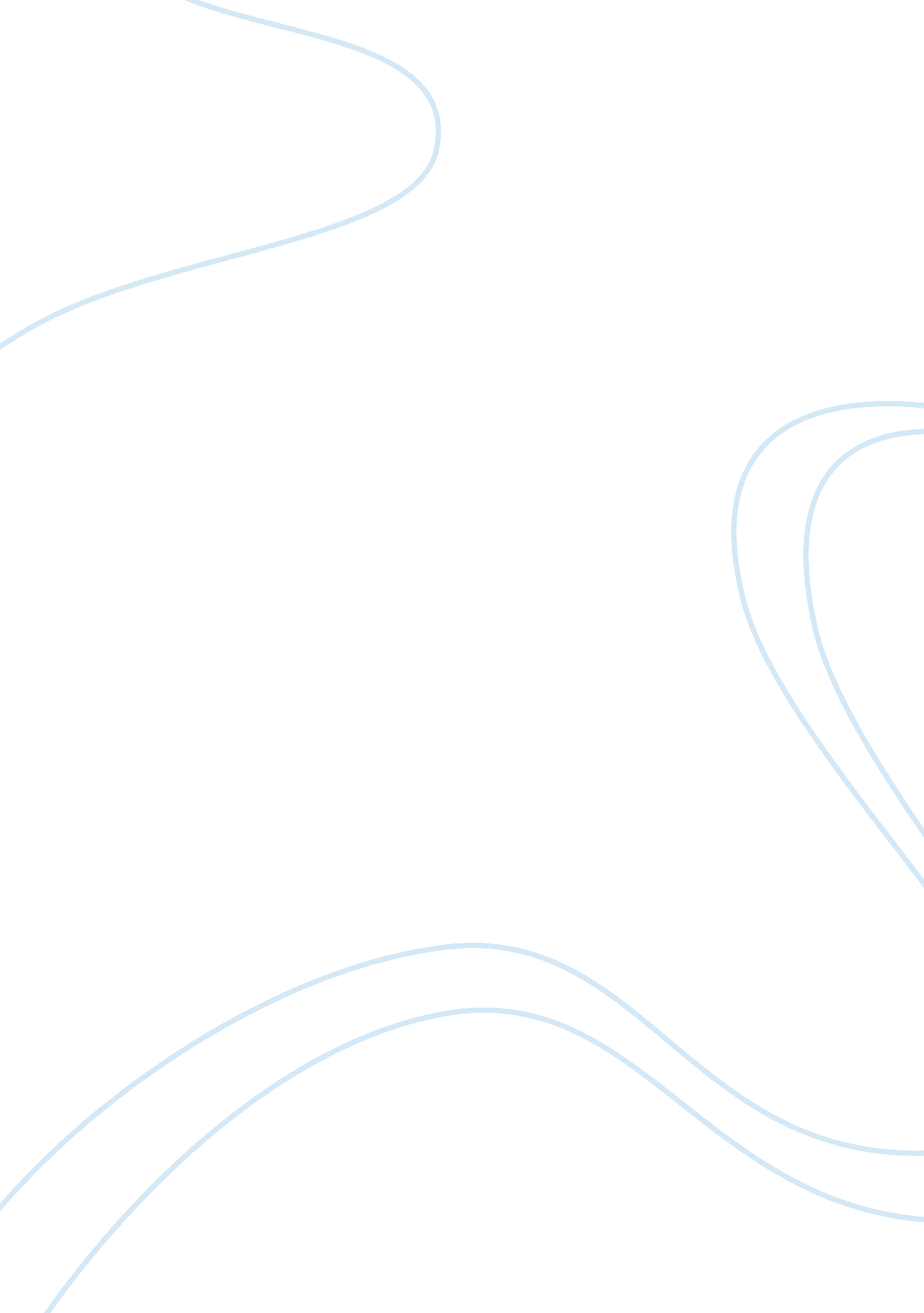 Social policy and society education essaySociety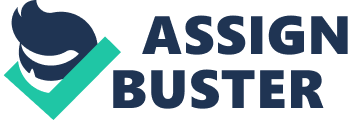 Whose Needs are being met by Scots schooling? Discuss the assorted stakeholders ( kids, parents, society, the province ) , there possible demands and measure how good they are met. The province recognises the demand for kids to be educated. It is recognised as a right, a duty and a necessity. Society no longer relies as to a great extent on the male staff of life victor theoretical account and as a effect parents in the bulk of instances no longer have the option of supplying kid attention and instruction to their kids themselves. As we are come ining an age of hi tech fabrication and developing a high skilled economic system the authorities is besides looking for an educated population and can no longer work with a society of nonreader or ill educated citizens. An uneducated population would besides be less antiphonal to authorities runs and information or counsel and may be unable to carry through their function in society and the democratic procedure. Children themselves, it has been acknowledged, have a right to be educated ; `` No individual shall be denied the right to instruction '' ( European Convention onHuman Rights; agenda 1, article 2 ) . That does non nevertheless intend that the instruction provided is what kids want or what they need. Neither does it intend that chief watercourse instruction in Scotland is provided with everyone 's best involvements in head. All of the parties mentioned supra will hold unfavorable judgments or be disappointed by what province instruction in Scotland provides to some extent ; nevertheless I wish to do it clear that for the bulk of stakeholders the Scots instruction system provides acceptable results. Besides, in recent old ages important stairss have been taken in Scotland to better the instruction system for those interest holders presently losing out, chiefly kids themselves, and I wish to analyze this in more item. In 2009 there were 676, 740 students in publically funded schools in Scotland ( Scots authorities ; pupil Numberss ) and educational outgo was ? 4. 87 billion in 2007-08 ( Scots authorities ; Expenditure on school instruction in Scotland ) . This amounts to a important proportion of Scotland 's population presently in the Scots public instruction system and a important proportion of national disbursement. Spending on instruction sums to a big proportion of public disbursement and must hence be a high precedence for the authorities, denoting that it is a high precedence for society as a whole. Equally good as being a right under the ECHR ( European Convention on Human Rights ) instruction is besides a right under the Universal declaration of human rights enshrined in UK jurisprudence in the Human rights act 1998 ; `` Everyone has the right to instruction. Educationshall be free, at least in the simple and cardinal phases. Elementary instruction shall be compulsory... .. '' ( Universal declaration of human rights ; article 26 ( 1 ) ) and in the UNCRC ( United nations Convention on the right of the kid ) , `` To guarantee that all sections of society, in peculiar parents and kids, are informed, have entree to instruction and are supported in the usage of basic cognition... '' ( UNCRC ; article 24, 2 ( vitamin E ) ) . Few public services are as strongly protected by rights and Acts of the Apostless as those sing entree to instruction. Yet to what extent instruction should be provided and who its chief focal point should be on remains ill-defined. For many old ages statements raged about Scots instruction merely being good to the 'average ' kid and that those who needed extra support demands or who did non work good within formal educational scenes were being left behind or ignored for the greater good. The Scots authorities has hence gone a long manner in recent old ages to try to turn to this. The school course of study in Scotland is non statutory but alternatively the authorities sets out a model which it so expects instructors to work within. The newest model published is the 'Curriculum for excellence ' . This model is built around four Nestor notabilis capacities that the Scots authorities want to instil in every Scots immature individual by the terminal of their clip in instruction. It is besides really to a great extent based on current research that suggests the best manner to prosecute all students in the schoolroom is by utilizing inter disciplinary accomplishments and different acquisition and learning methods such as undertakings, e-learning, talks and peer on equal rating. The Scots authorities claim ; `` The course of study aims to guarantee that all kids and immature people in Scotland develop the properties, cognition and accomplishments they will necessitate to boom in life, larning and work. This is encapsulated in the four capacities - to enable each kid or immature individual to be a successful scholar, a confident person, a responsible citizen and an effectual subscriber '' . ( Learning and Teaching Scotland ; Curriculum 3-18 ) However what good are these results if so many immature people find themselves go forthing instruction with no or really few significance makings and no utile trade or work related accomplishments? The benchmark for mensurating pupil attainment in Scotland is the SCQF ( Scots recognition and making model ) mark. At the age of 14 to 15 about every kid in Scotland will sit a set of standard class tests. 5 plus base on ballss at SCQF degree 4 ( standard class general ) is considered the minimal criterion of attainment that could be merited with success and which could take to patterned advance through those makings. School conference tabular arraies are drawn up based on how good pupils did in this quartile and yet 24. 4 % of Scots pupils fail to accomplish this benchmark about a one-fourth of all Scots immature people ( Scots authorities ; SQA attainment and school departer makings in Scotland: 2008/09 ) . On top of this 14. 53 % of immature people go forthing Scots schools in 2009 were non in instruction employment or preparation and therefore had no positive finish ( Scots authorities ; Destinations of Leavers from Scots Schools: 2008/09 ) . This barely seems like a system which empowers every immature individual to develop accomplishments that will do it possible for them to ever happen a positive finish in society. It may besides demonstrates that there attack has so far failed to convey about touchable consequences which will profit all the stakeholders in the Scots instruction system. The authorities nevertheless may good indicate out that a major component of their reforms of Scots instruction will come in the signifier of alterations to the makings system. These alterations will non be implemented nevertheless until 2016 when the SQA ( Scots Qualifications Authority has drafted, approved and tested the new scrutinies, designed to concentrate on Nestor notabilis accomplishments and development of literacy and numeracy throughout all school topics. There has besides been a important displacement in the attitudes held towards helping kids with acquisition and Behavioural issues or disablements in Scots instruction and in bridging the spread between young person work, schools and less formal educational attacks. The Education ( Additional Support for Learning ) ( Scotland ) Act 2004 was introduced to supply statutory protection to all immature people in Scots instruction who feel they may necessitate more support. Article 1 ( specifying extra support demands ) provinces ; `` A kid or immature individual has extra support demands for the intents of this Act where, for whatever ground, the kid or immature individual is, or is likely to be, unable without the proviso of extra support to profit from school instruction provided or to be provided for the kid or immature individual '' This means that any kid in Scotland for whatever ground who feels like they may necessitate extra support are lawfully entitled to it. This jurisprudence has been to a great extent advertised and publicised nevertheless the resources to endorse up this statute law and supply the support are frequently highly over stretched and exhausted. The Bridging the Gap study between young person work and schools was another advanced thought that the Scots authorities hoped would better the instruction system for all interest holders but peculiarly those for whom chief watercourse instruction was non appropriate the study aimed to ; `` Put the policy context and offer illustrations of pattern to promote youth work and school partnerships across Scotland to present more chances to prosecute and animate immature people. `` ( Learning learning Scotland ; bridging the spread study, page5 ) This attack to instruction and presenting young person work and community acquisition in to the school scene shows a willingness to do instruction more accessible and relevant to all pupils and to prosecute everyone in the acquisition procedure. Whether or non this plan will hold any success remains to be seen. Scots instruction hence does present for the bulk of stakeholders most of the clip. It provides a child care option for parents between the kid 's age of 5 and 16. It keeps the bulk of the population literate and able to hold on basic numeracy and it gives a high figure of school kids a opportunity to derive accomplishments and addition cognition which will assist them travel in to farther instruction, employment or preparation. It is clear that there is still a proportion of society which the current Scots instruction system is non supplying for nevertheless the Scots authorities has gone a long manner in its efforts to undertake issues with the system and has succeeded in supplying a system which meets most of the demands of most of its stakeholders. 